침해지표 삭제목록 왼쪽의 체크박스를 이용하여 선택한 침해지표를 일괄 삭제할 수 있습니다.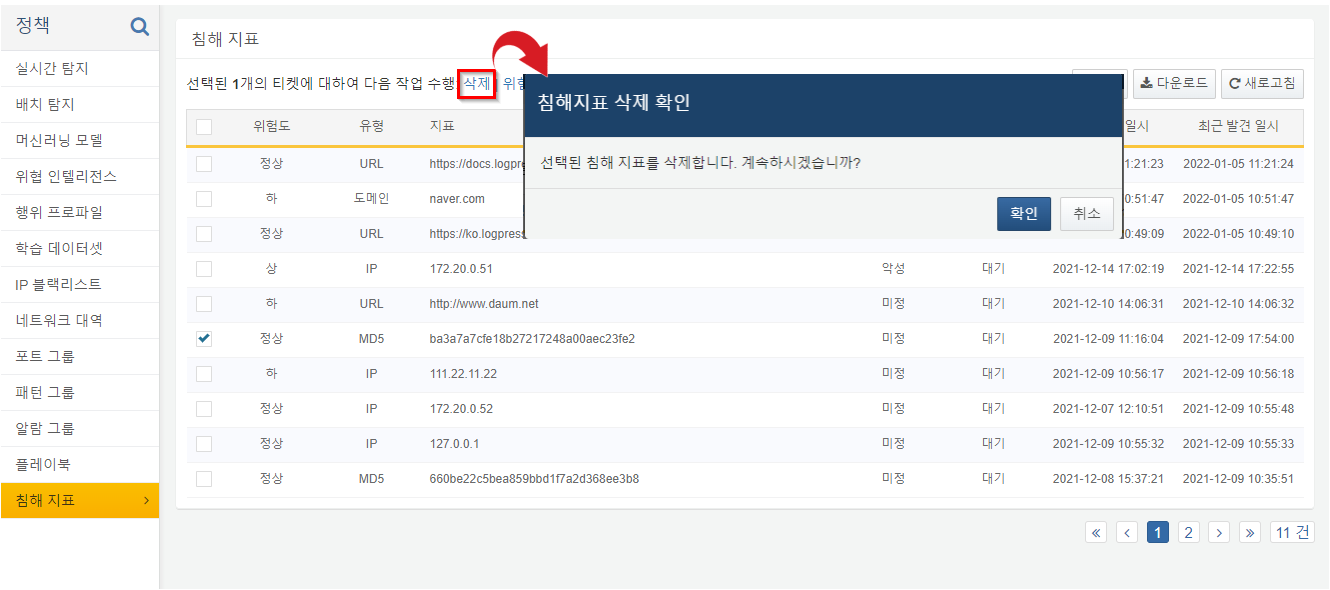 